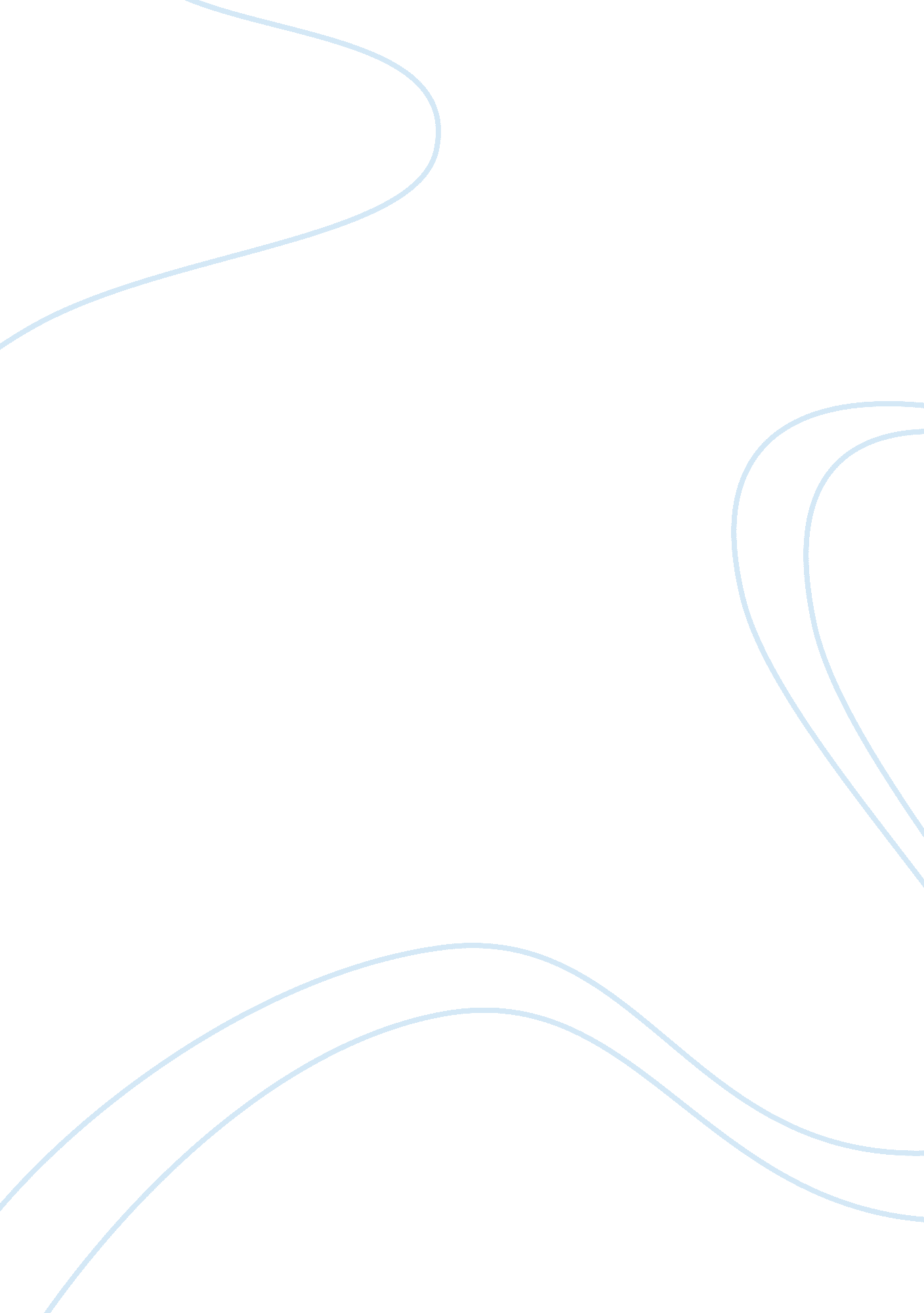 Macbook proBusiness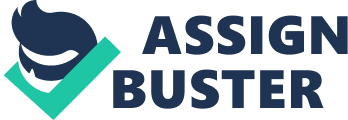 Mac book Pro Introduction Household Use The Mac book pro has various household uses and this is because of its display and its incredible engineering level of perfection. It is easy to use and user friendly. It can be used for retouching photography professionally, editing of movies and in both cases the use of pixels enable images to have a certain level of clarity and perfection. Because of its high resolution and various rich colors which are sharp and detailed, it gives users a positively stunning reaction to what they are watching. A Mac book pro has the latest storage technology present; flash architecture. Flash is the most fastest and reliable storage technology and it provides the capability and the much needed power to the different models, particularly the compact 13-inch and the super slim 15-inch models. Users can rely on the flash architecture since it is reliable, durable and battery efficient. Those who love games, Mac book pro has the latest Intel processors and next generation graphics which are built for speed and clear vision. With the Mac book pro, individuals can be able to easily find, share and organize their own personal information (Miser, 2012). 
Regulation and Policy 
Regulations and policies for the Mac book pro range can be categorized into legislation, company and government. The company that manufactures the Mac book pro computers, Apple (Linzmayer, 2004), has its own rules and regulation are to be agreed on by those in need of using the product. Personal information of any person purchasing the Mac book pro is collected as it helps identify the buyer, or contact the owner in case of an issue. Personal information collected includes; ‘ name’, ‘ mailing addresses, ‘ phone number’, ‘ email addresses, and ‘ credit card information’ (Miser, 2012). In America, the social security number may be collected, but this can be in the case where one is setting up a wireless account (Miser, 2012). Government policies and legislations have standards that are set and they regulate the manufacturing of the Mac book pros’, distribution, marketing and the use of the Mac book pro. Different countries have different regulations for the use and distribution of the Mac book pro. Importation and exportation is regulated and there is certain authority that the government is granted in order to regulate such. There is no specific age group who are allowed to use the Mac book pro, though there are specific acts and rules to regulate and monitor its use (Miser, 2012). 
Disposal 
The Mac book pro consists of various models, with some having a tapered design which has a casing made from aluminum. The battery is glued into place and this is an inconvenient design particularly to recycling companies. When the Mac book pro is manufactured and the industrial waste remains, including aluminum and glass taken to recycling plants. Mac book pro products that show fault within a certain time of usage usually a year or two are returned to the manufacturing company for analysis and repair (Miser, 2012). Components usually consist of lead, copper and other valuable materials and this can be used to construct other Mac book pro laptops thus reducing the costs of making new ones. Careless disposal of fault computer systems leads to negative environmental impact since substances like dioxins, cadmium, mercury and radioactive isotopes leak to the environment. The American computer recycling legislations have introduced legislation that is concerned with recycling and reuse of computer parts or the computers themselves once they become faulty. 
References 
Linzmayer, O. W. (2004). Apple confidential 2. 0: The definitive history of the worlds most 
colorful company. San Francisco, Calif: No Starch Press. 
Miser, B. (2012). MacBook Pro. Indianapolis, IN: John Wiley & Sons, Inc. 